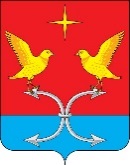 АДМИНИСТРАЦИЯ НЕЧАЕВСКОГО СЕЛЬСКОГО ПОСЕЛЕНИЯПОСТАНОВЛЕНИЕ20   июля   2023год                                                                                                №14д.НечаевоОб утверждении Порядка составления проекта бюджета сельского поселения на 2024 год и на плановый период 2025 и 2026 годов.В соответствии со статьёй 169 Бюджетного кодекса Российской Федерации и Положения о бюджетном процессе Нечаевского сельского поселения,   П О С Т А Н О В Л Я Ю :1. Утвердить Порядок составления проекта бюджета сельского поселения на 2024 год и плановый период 2025 и 2026 годов.2.  Бухгалтеру (Верзулову Ю.В.) в период формирования проекта бюджета сельского поселения на 2024 год и на плановый период 2025-2026 годов обеспечить взаимодействие с финансовым отделом администрации Корсаковского района по вопросам межбюджетных отношений между районным бюджетом и бюджетом  сельского поселения.3. Контроль за исполнением настоящего постановления оставляю за собой.Менеджер Нечаевскогосельского поселения                                                                Корнеско М.Ю.Приложение к постановлению администрации Нечаевского сельского поселения Корсаковского района Орловской областиот 20.07.2023 г. № 14ПОРЯДОКсоставления проекта  бюджета Нечаевского сельского поселенияна 2024 год и на плановый период 2025 и 2026 годы1. Составление проекта  бюджета Нечаевского сельского поселения на 2024 год и на плановый период 2025 и 2026 годы осуществляет администрация Нечаевского сельского поселения Корсаковского района Орловской области (далее  администрация  поселения).2.  В срок до 15 августа 2023 года администрация поселения:1) разрабатывает и утверждает постановление администрации поселения «Об утверждении Порядка и методики планирования бюджетных ассигнований», «Об установлении Перечня и кодов целевых статей для формирования проекта бюджета Нечаевского сельского поселения на 2024 год и на плановый период 2025 и 2026 годы».2) подготавливает предельные расчетные объемы бюджетных ассигнований бюджета Нечаевского  сельского поселения на 2024 год и на плановый период 2025 и 2026 годы за счет средств бюджета поселения на реализацию муниципальных  программ и не программных расходов (в предельных расчетных объемах бюджетных ассигнований учтены все необходимые средства на финансовое обеспечение социально защищенных и первоочередных расходов (оплата труда с начислениями, публично-нормативные и иные социальные выплаты, оплата коммунальных расходов); формы обоснования бюджетных ассигнований  (далее – ОБАС) на 2024 год и на плановый период 2025 и 2026 годы, установленные постановлением администрации поселения, указанным в подпункте 1 пункта 2 настоящего Порядка;          3. В срок до  1  октября 2023 года  бухгалтер администрации сельского поселения готовит прогноз  действующих и принимаемых расходных обязательств сельского поселения для предоставления их в финансовый отдел администрации Корсаковского района.         4. В срок до 01 сентября 2023 года администрация поселения:         1) утверждает основные направления бюджетной и налоговой политики, характеризующие условия и задачи формирования бюджета  Нечаевского сельского поселения на 2024 год и на плановый период 2025 и 2026 годы;2) формирует параметры прогноза социально-экономического развития сельского поселения по основным показателям налогооблагаемой базы в разрезе отраслей на 2023 - 2026 годы.5. Бухгалтер администрации сельского поселения   в срок до 25 октября 2023 года  представляет на рассмотрение главе администрации   проект решения «О   бюджете сельского поселения на 2024 год и на плановый период 2024 и 2025 годов».6. После рассмотрения проекта решения «О  бюджете сельского поселения на 2024год и на плановый период 2025 и 2026 годов»   бухгалтер сельского поселения осуществляет доработку проекта решения  с учетом высказанных замечаний и предложений. Доработанный проект решения сельского поселения «О  бюджете сельского поселения на 2024 год и на плановый период 2025 и 2026 годов» одновременно с документами, указанными в Бюджетном кодексе Российской Федерации вносится   на рассмотрение в  сельский  Совет народных депутатов в срок не позднее 
17 часов 14 ноября 2023 года.